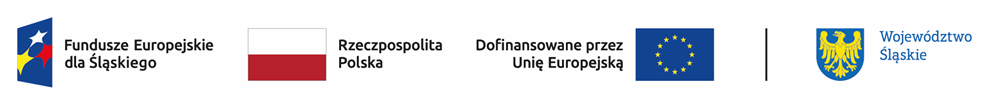 Lista wniosków skierowanych do etapu negocjacji w ramach naboru nr FESL.10.23-IZ.01-023/23 – grupa 2 Działanie 10.23 Edukacja zawodowa w procesie sprawiedliwej transformacji regionuLp.Numer w LSITytuł projektuWnioskodawcaAdres Wnioskodawcy1FESL.10.23-IZ.01-05FC/23Mechanik i mechatronik - odpowiedź na transformację regionu - wsparcie kształcenia zawodowego w Centrum Kształcenia Zawodowego w Jastrzębiu-ZdrojuJASTRZĘBIE-ZDRÓJ - MIASTO NA PRAWACH POWIATUAleja Józefa Piłsudskiego 6044-335 Jastrzębie-Zdrój2FESL.10.23-IZ.01-047B/23Bielsko-Biała - zawodowoMIASTO BIELSKO-BIAŁApl. Ratuszowy 143-300 Bielsko-Biała3FESL.10.23-IZ.01-058G/23Nowoczesne kształcenie zawodowe szansą na lepszy startMIASTO KATOWICEul. Młyńska 440-098 Katowice4FESL.10.23-IZ.01-05FH/23"Przygotowani na transformację". Wsparcie wysokiej jakości kształcenia zawodowego w Zespole Szkół nr 6 w Jastrzębiu-Zdroju.JASTRZĘBIE-ZDRÓJ - MIASTO NA PRAWACH POWIATUAleja Józefa Piłsudskiego 6044-335 Jastrzębie-Zdrój5FESL.10.23-IZ.01-05FG/23Kształtowanie Zawodowych Umiejętności: Rudzki Model EdukacjiMiasto Ruda Śląskapl. Plac Jana Pawła II 641-709 Ruda Śląska